«Зеленые» идеи в дизайне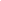 Дизайнеры выражают свою любовь к природе оригинальными изобретениями с использованием натуральных материалов – живых растений, земли и воды. Самые оригинальные «зеленые» идеи позволяют привнести немножко органики и гармонии и в интерьер, и в аксессуары.

Дерево-стул



В 1986 году Петр со своей женой Бекки задумали в своем саду сделать стул из дерева. Причем дерево должно было остаться живым. За несколько лет они придумали и изобрели способ формирования деревьев, которые растут вдоль нужной конструкции.

Травяной стол



Украшение в горшочке





Моховой коврик для ванной


Коврик состоит из влагостойкого каркаса и трех разновидностей мха.

Трава на доме






Супруги Хизер Экройд (Heather Ackroyd) и Дэн Харви (Dan Harvey) – британские художники, озеленяющие вертикальные поверхности зданий. В 2003 году они украсили травой внутреннее убранство церкви Dilston Grove в Лондоне (на фото сверху). В их портфолио уже несколько зеленых домов.

Кровать в саду



Подставка для зонта


Капли воды с зонтов стекают, поливая зеленую травку.

Выращенное кольцо


Натуральные украшения для жителей мегаполисов от дизайнера Hafsteinn Juliusson.

Две жизни в одном горшке


Соединить воедино цветочный горшок и аквариум пришло в голову дизайнерской паре Sheng-Zhe Feng и Ling-Yuan Chou.

Стеллаж «Превращение»


На создание этой книжной полки дизайнера Sebastian Errazuriz вдохновил плющ.

Стул-растение


В каждой ножке пластикового стула-дерева растет ива. Лоза обвивает стволы деревьев для более «зеленого» эффекта.

Экологичный автомобиль



Визитка-горшок




Если следовать инструкции, то через неделю из визитки ландшафтного дизайнера прорастет травка.

Лампа-растение



Чашка с травянистым дном



Мышка в траве



Гостиная в саду


Мебель была создана в рамках социального проекта, призывающего детей и их родителей больше времени проводить на свежем воздухе.

Органические часы




Часы питаются энергией вырабатываемой при взаимодействии земли с металическими электродами.

Травянистые сандалии



Цветочный горшок с прической



Грибы-лампы






Мерцающие правдоподобные грибы сделаны из стекла, дерева и светодиодов.

«Живая» цепь для велосипеда





Вертикальные сады



Зеленые ножки стола




Свою любовь к природе прекрасно выразил дизайнер Jailmake в своем столе, названным Plantable.

Источник blogbaster.org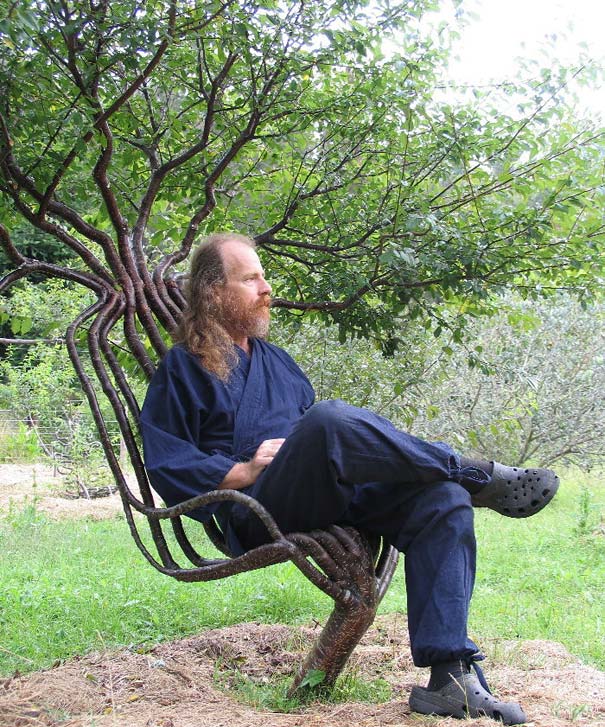 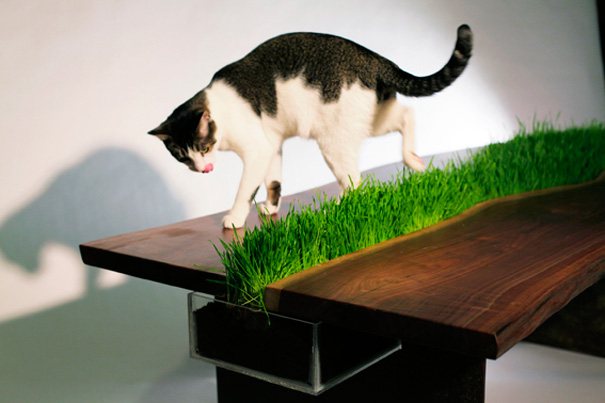 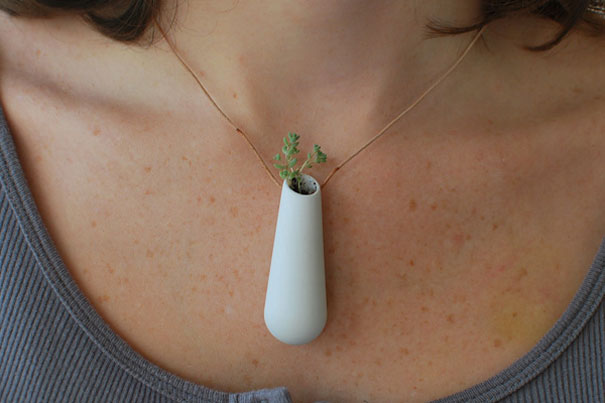 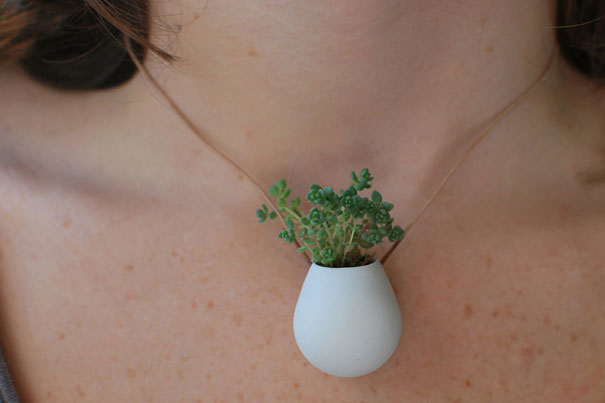 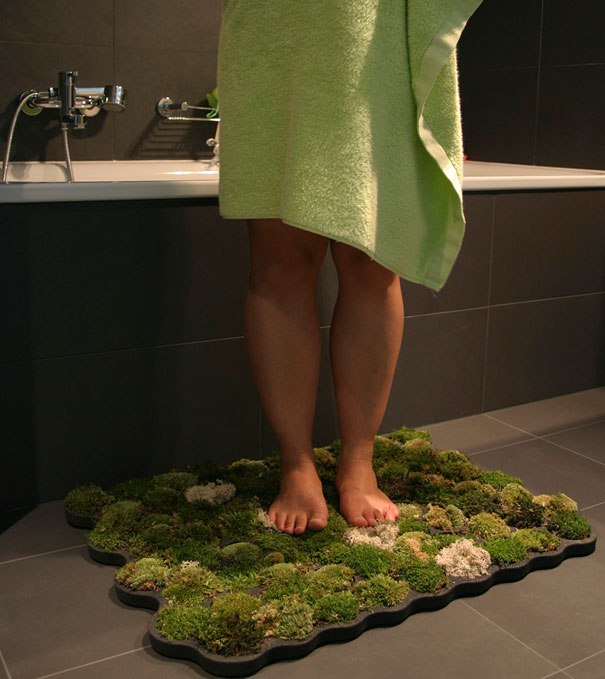 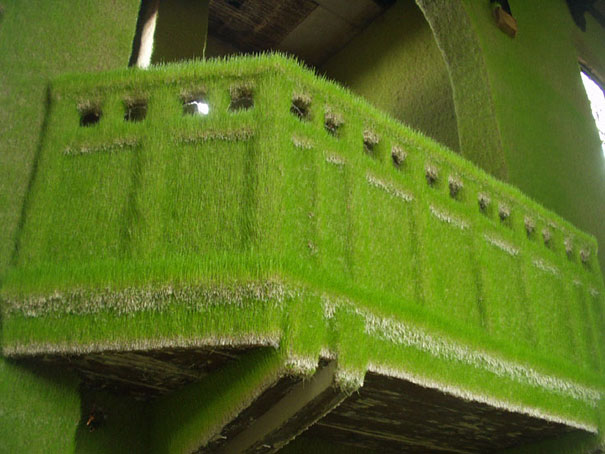 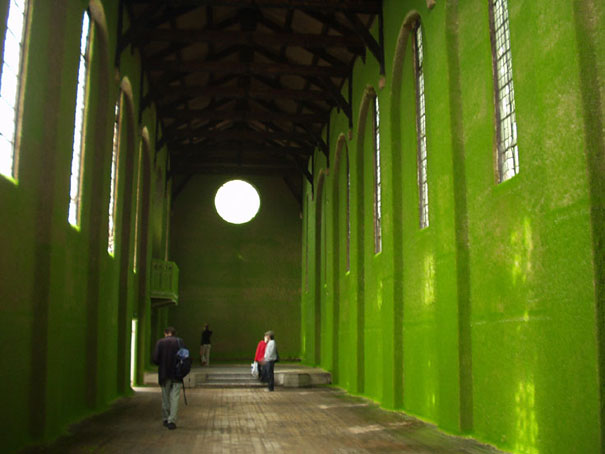 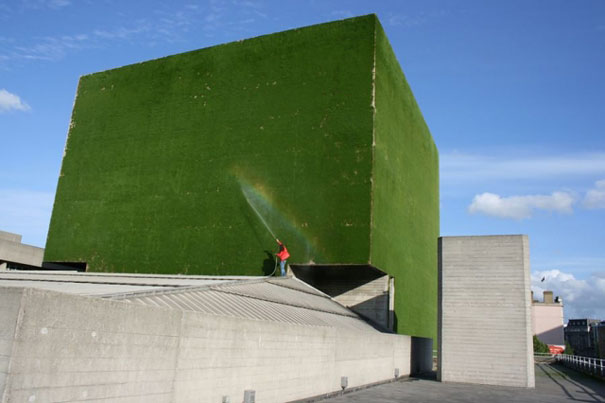 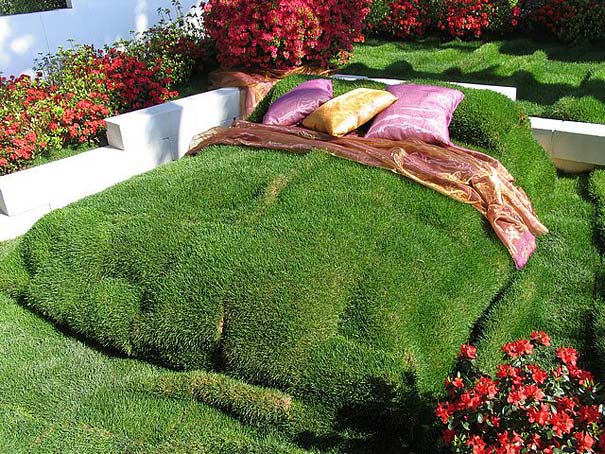 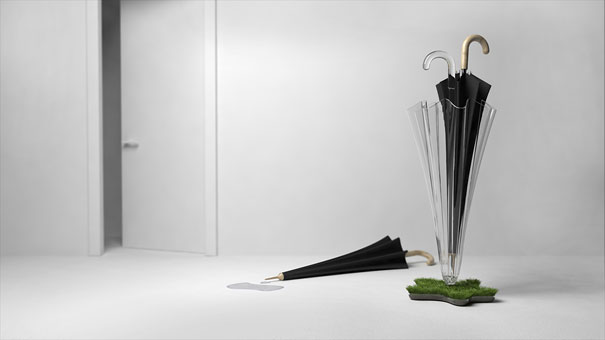 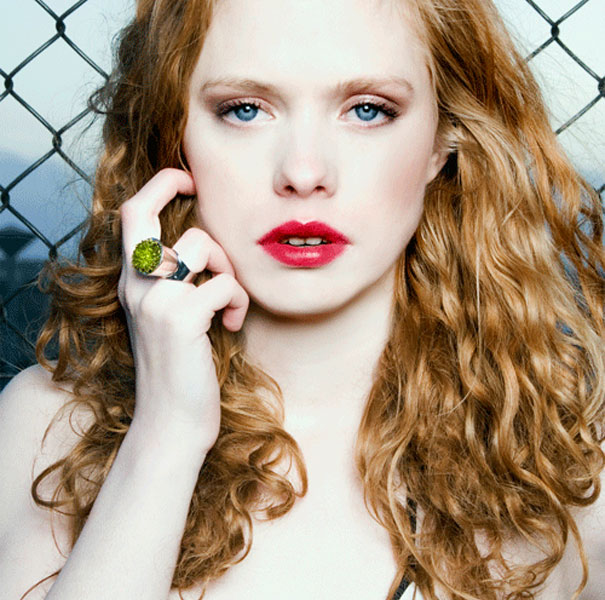 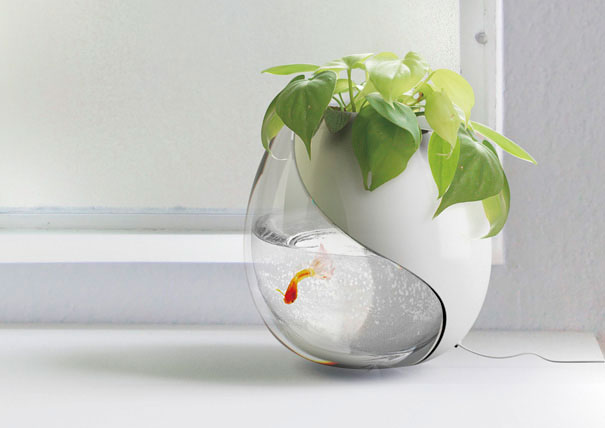 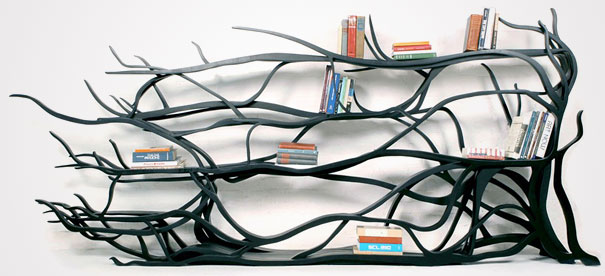 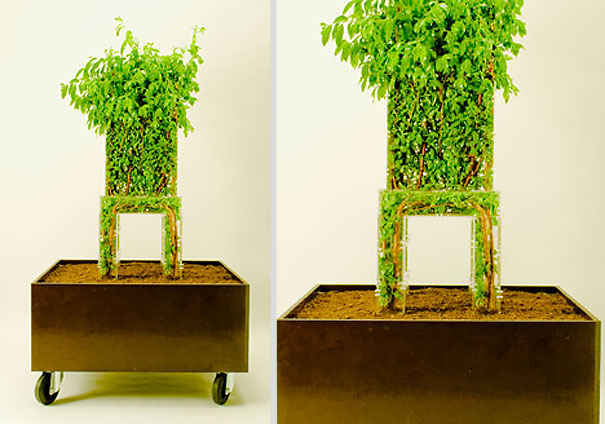 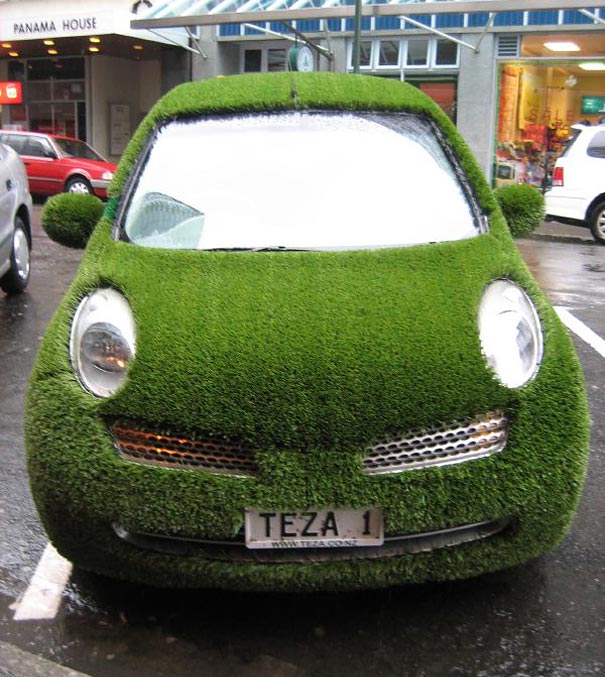 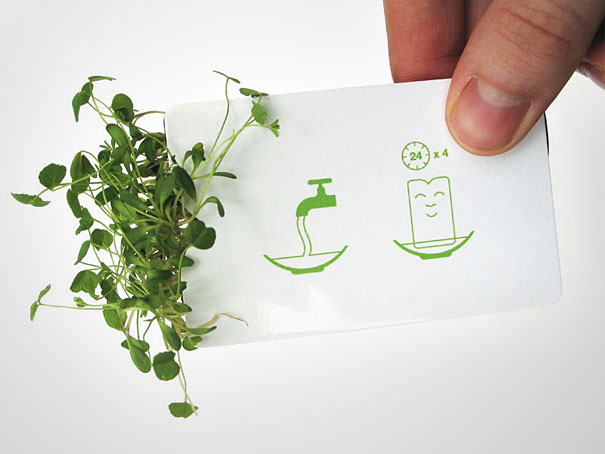 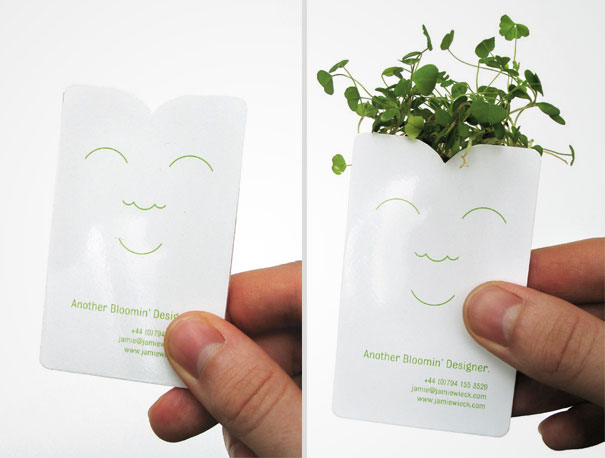 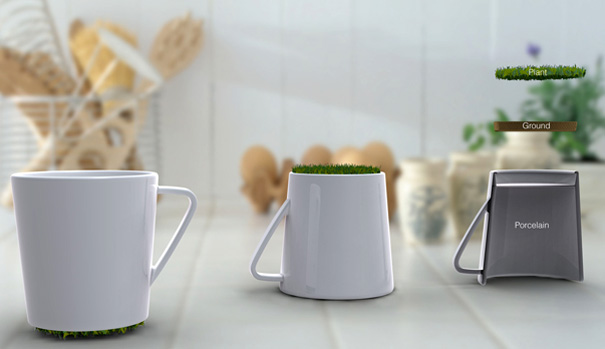 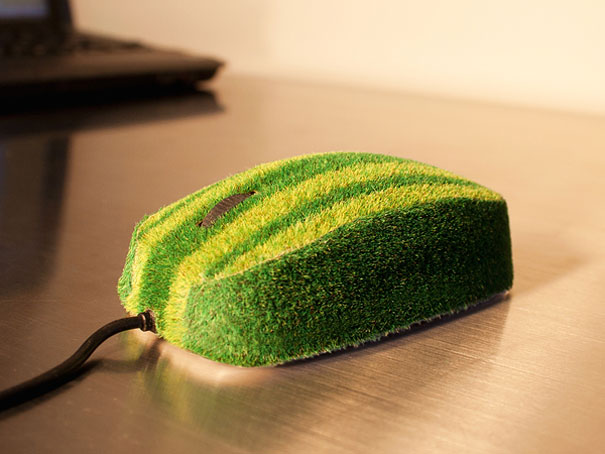 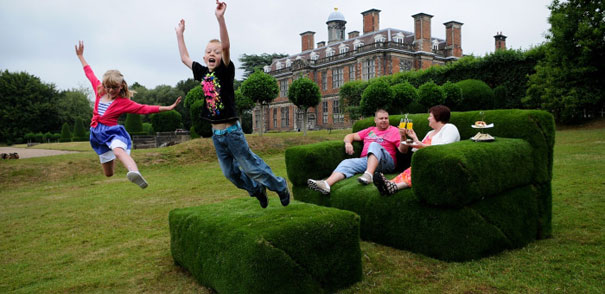 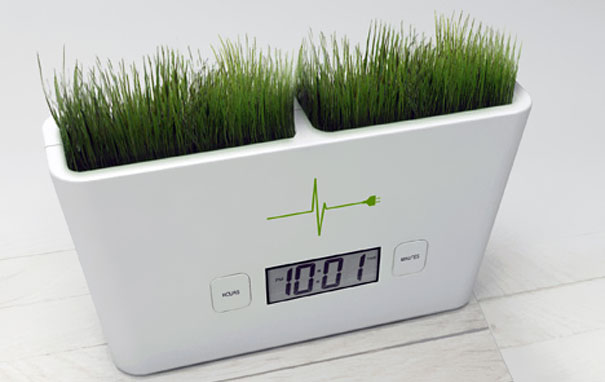 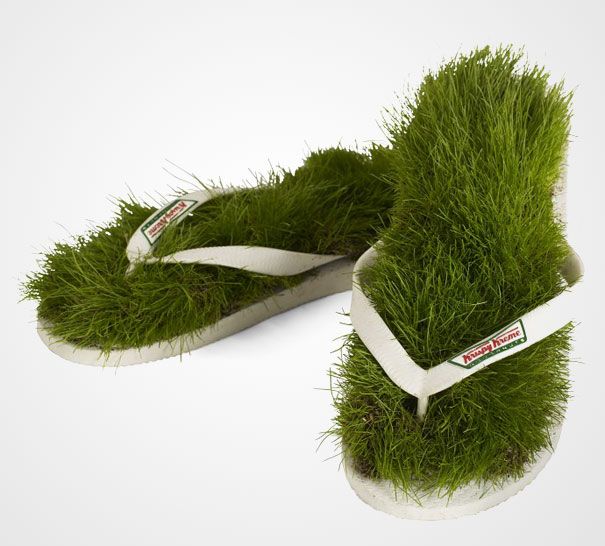 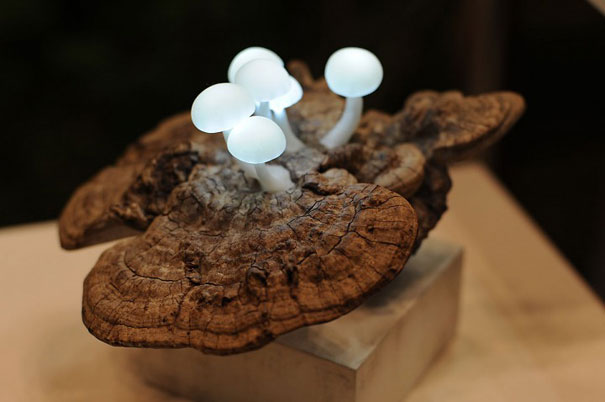 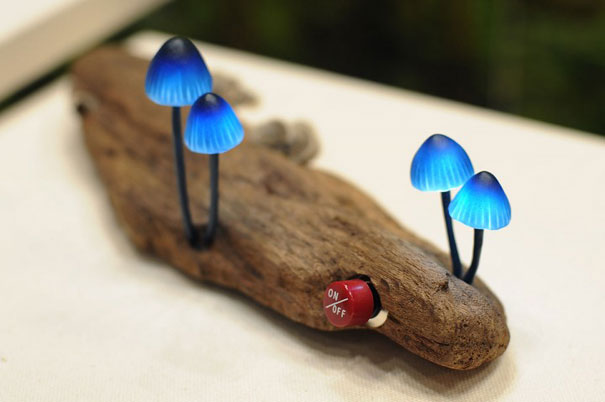 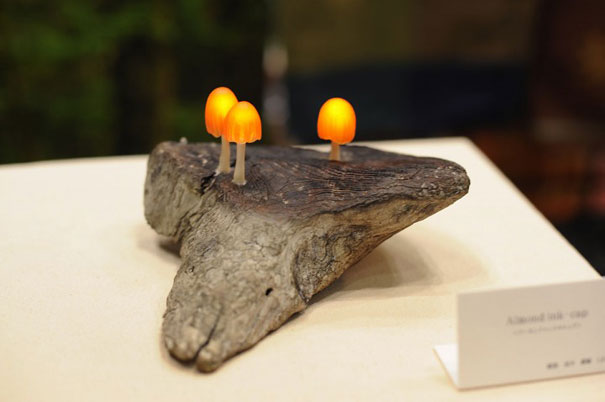 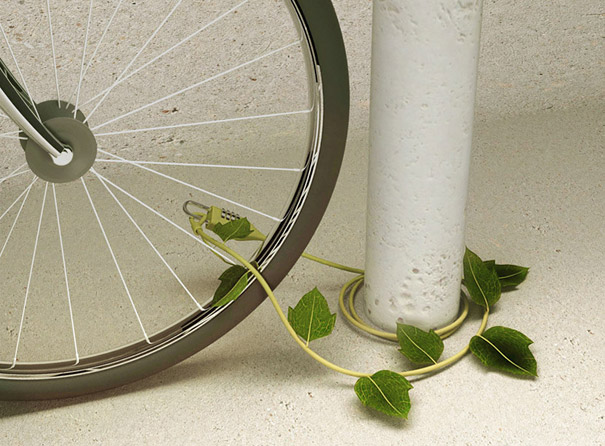 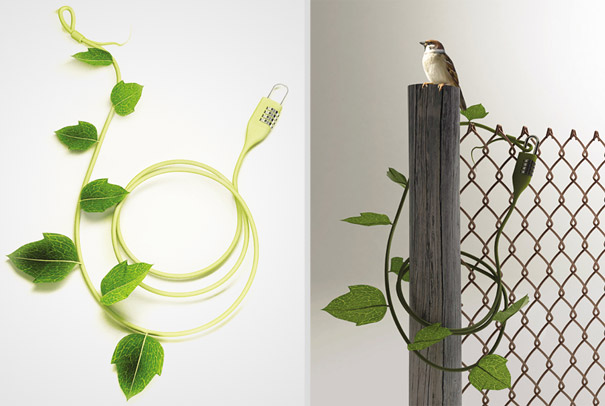 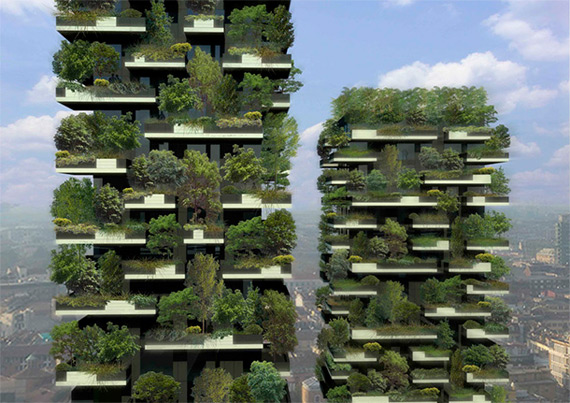 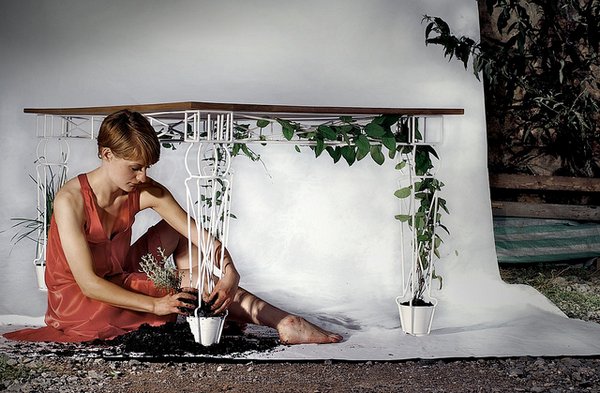 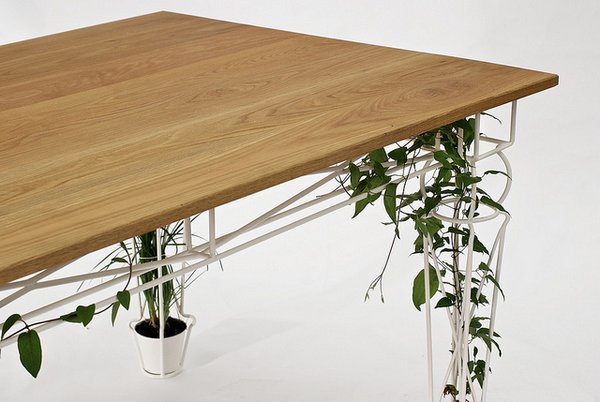 